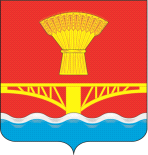 СОВЕТ НАРОДНЫХ ДЕПУТАТОВВЕРХНЕМАМОНСКОГО СЕЛЬСКОГО ПОСЕЛЕНИЯВЕРХНЕМАМОНСКОГО МУНИЦИПАЛЬНОГО РАЙОНАВОРОНЕЖСКОЙ ОБЛАСТИРЕШЕНИЕот 07 февраля 2017 г. №5-----------------------------------------------------------------------с. Верхний МамонОб оказании адресной материальной (финансовой) помощи одиноким гражданам и семьям, оказавшимся в трудной жизненной ситуации, за счет средств бюджета Верхнемамонского сельского поселения Верхнемамонского муниципального районаВ целях социальной поддержки одиноких граждан и семей, оказавшихся в трудной жизненной ситуации, проживающих в Верхнемамонском муниципальном районе, руководствуясь ст. 20 Федерального закона от 06.10.2003 года №131-ФЗ «Об общих принципах организации местного самоуправления в Российской Федерации», ст. 3 Федерального закона от 28.12.2013 N 442-ФЗ «Об основах социального обслуживания граждан в Российской Федерации», Уставом Верхнемамонского сельского поселения Верхнемамонского муниципального района, Совет народных депутатов Верхнемамонского сельского поселения  Верхнемамонского муниципального районаРЕШИЛ:1. Установить дополнительные меры социальной поддержки и социальной помощи для следующих категорий граждан проживающих на территории Верхнемамонского сельского поселения Верхнемамонского муниципального района:- одиноким малоимущим гражданам, оказавшимся в трудной жизненной ситуации;- малоимущим семьям, оказавшимся в трудной жизненной ситуации.2. Установить дополнительные меры социальной поддержки для категорий граждан, указанных в п.1. настоящего решения в виде адресной материальной (финансовой) помощи.3. Утвердить Порядок оказания адресной материальной (финансовой) помощи одиноким гражданам и семьям, оказавшимся в трудной жизненной ситуации, за счет средств бюджета Верхнемамонского сельского поселения Верхнемамонского муниципального района, согласно приложению 1.4. Поручить администрации Верхнемамонского сельского поселения Верхнемамонского муниципального района:- создать комиссию по вопросам оказания адресной материальной (финансовой) помощи одиноким гражданам и семьям, оказавшимся в трудной жизненной ситуации, за счет средств бюджета Верхнемамонского сельского поселения Верхнемамонского муниципального района;- разработать и принять Положение о комиссии по вопросам оказания адресной материальной (финансовой) помощи одиноким гражданам и семьям, оказавшимся в трудной жизненной ситуации.5. Опубликовать настоящее решение в официальном периодическом печатном издании «Информационный бюллетень Верхнемамонского сельского поселения ».6. Настоящее решение вступает в силу с момента официального опубликования.Глава Верхнемамонскогосельского поселения                                                                В.И. Сайгаков                                                                                                       Приложение№1  к решению Совета народных                                    депутатов Верхнемамонского сельского поселенияот 07.02.2017 г. № 5ПОРЯДОКоказания адресной материальной (финансовой) помощи одиноким гражданам и семьям, оказавшимся в трудной жизненной ситуации, за счет средств бюджета Верхнемамонского сельского поселения Верхнемамонского муниципального районаГлава 1. Общие положения1.1. Настоящее Положение разработано в соответствии со ст. 20 п. 5 Федерального закона от 06.10.2003 г. № 131-ФЗ «Об общих принципах организации местного самоуправления в Российской Федерации».1.2. Адресная социальная поддержка населения Верхнемамонского сельского поселения основывается на принципах адресности, доступности, добровольности и может осуществляться в виде оказания адресной социальной помощи как в денежной, так и в натуральной форме путем передачи гражданам необходимых им товаров (продуктов питания, средств санитарии и гигиены, средств ухода за детьми, лекарства, одежды и обуви и других предметов первой необходимости, топлива, технических средств реабилитации инвалидов и лиц, нуждающихся в постороннем уходе, и т.д.), работ, услуг.1.3. Право на получение адресной материальной (финансовой) помощи в соответствии с настоящим Порядком имеют семьи малоимущих граждан или малоимущие одинокие граждане, которые по независящим от них причинам имеют среднедушевой доход ниже величины прожиточного минимума по основным социально-демографическим группам, установленной в Воронежской области на момент обращения, проживающие на территории Верхнемамонского сельского поселения Верхнемамонского муниципального района.Социальная помощь оказывается малоимущим жителям, оказавшимся в трудной жизненной ситуации, объективно нарушающей жизнедеятельность семьи или гражданина (инвалидность, неспособность к самообслуживанию, в связи с преклонным возрастном, болезнью, сиротство, безнадзорность, малообеспеченность, безработица, утрата документов и денег, конфликты и жестокое обращение в семье, одиночество, болезнь или смерть близких родственников и т.п.), которую они не могут преодолеть самостоятельно. Адресная социальная помощь может быть оказана жителям Верхнемамонского сельского поселения, пострадавшим от стихийных бедствий (пожаров, наводнений, ураганов, техногенных аварий и т.д.). 1.4. Адресная материальная помощь оказывается семьям или одиноким гражданам с учетом количества нетрудоспособных членов семьи, а также результатов обследования материально-бытовых условий жизни семьи (одиноко проживающего гражданина), содержащихся в соответствующем акте администрации сельского поселения.1.5. Адресная материальная (финансовая) помощь оказывается по письменному заявлению лица, обратившегося за помощью, либо его законного представителя (родителя, опекуна, попечителя) на основании распоряжения администрации Верхнемамонского сельского поселения Верхнемамонского муниципального района.1.6. Оценка конкретной жизненной ситуации как трудной осуществляется комиссией по вопросам оказания адресной материальной (финансовой) помощи одиноким гражданам и семьям, оказавшимся в трудной жизненной ситуации, за счет средств бюджета Верхнемамонского сельского поселения Верхнемамонского муниципального района (далее - Комиссия). 1.7. В бюджете Верхнемамонского сельского поселения Верхнемамонского муниципального района на очередной финансовый год предусматриваются средства на осуществление денежных выплат при условии, если в бюджете муниципального образования доля дотаций из других бюджетов бюджетной системы Российской Федерации и (или) налоговых доходов по дополнительным нормативам отчислений в размере, не превышающем расчетного объема дотации на выравнивание бюджетной обеспеченности (части расчетного объема дотации), замененной дополнительными нормативами отчислений, в течение двух из трех последних отчетных финансовых лет превышала 20 процентов собственных доходов местного бюджета. Глава 2. Виды и размер адресной социальной помощи2.1. Адресная социальная помощь может быть оказана в виде:- единовременной материальной помощи в денежной форме;- материальной помощи в натуральной форме;2.2. Адресная материальная (финансовая) помощь семьям (одиноко проживающим гражданам), попавшим в трудные жизненные ситуации, оказывается в денежной форме в пределах бюджетных ассигнований, предусмотренных в бюджете Верхнемамонского сельского поселения Верхнемамонского муниципального района на оказание адресной материальной (финансовой) помощи, не чаще одного раза в течение календарного года:- до десяти тысяч рублей − для преодоления трудной жизненной ситуации;- до десяти тысяч рублей − для преодоления экстремальной жизненной ситуации либо в чрезвычайной ситуации.2.3. Конкретный размер назначаемых сумм адресной социальной помощи в денежном выражении устанавливается решением Комиссии по вопросам оказания адресной материальной (финансовой) помощи одиноким гражданам и семьям, оказавшимся в трудной жизненной ситуации, (далее - Комиссия). Глава 3. Порядок обращения за оказанием адресной социальной помощи3.1. Письменное заявление об оказании материальной (финансовой) помощи подается в администрацию Верхнемамонского сельского поселения Верхнемамонского муниципального района на имя главы сельского поселения для рассмотрения на Комиссии (Приложение 1 к настоящему Порядку).3.2. К письменному заявлению прилагаются следующие документы:- копия паспорта заявителя или иного документа, удостоверяющего личность;- копии паспортов с местом прописки всех членов семьи, достигших возраста 14-ти лет, или свидетельства о рождении детей в возрасте до 14-ти лет;- справку о составе семьи с места жительства (срок действия справки – не более 30-ти дней с момента выдачи);- копии пенсионных удостоверений (если таковые имеются);- копию страхового свидетельства обязательного пенсионного страхования заявителя;- копию свидетельства о постановке на учет заявителя в налоговом органе по месту жительства на территории Российской Федерации;- копия свидетельства о государственной регистрации актов гражданского состояния (о рождении, о заключении брака, о расторжении брака, об установлении отцовства, о смерти);- сведения о доходах членов семьи или одиноко проживающего гражданина за три календарных месяца, предшествующих месяцу подачи заявления;- документы, подтверждающие наличие у членов семьи права на меры социальной поддержки и социальной помощи, гарантированные действующим законодательством; - документы, подтверждающие возникновение у заявителя трудной жизненной ситуации (справки о пожаре, чрезвычайной ситуации и другие, выданные соответствующими органами; документы от медицинских организаций о наличии заболевания (инвалидности); документы подтверждающие размер понесённого ущерба, размер затраченных средств на преодоление трудной жизненной ситуации, и другие документы на усмотрение заявителя);- копию лицевого счета заявителя для перечисления денежных средств.В случае если заявитель, либо трудоспособные члены семьи нигде не работают, дополнительно представляются следующие документы:- копии трудовых книжек неработающих членов семьи трудоспособного возраста;- справка из службы занятости населения о признании трудоспособных членов семьи безработными с указанием размера пособия.3.3. К заявлению о предоставлении социальной помощи в виде единовременной материальной выплаты, в связи с необходимостью лечения, заявителем прилагаются следующие документы:- справка медицинского учреждения о необходимости проведения лечения, приобретения медикаментов;- справка медицинского учреждения о невозможности приобретения лекарственных средств в рамках территориальной программы государственных гарантий оказания гражданам бесплатной медицинской помощи (в случае необходимости приобретения лекарственных средств);- справка медицинского учреждения о невозможности оказания необходимой медицинской помощи в рамках территориальной программы государственных гарантий оказания гражданам бесплатной медицинской помощи (в случае необходимости проведения лечения).3.4. К заявлению об оказании единовременной материальной помощи в связи с необходимостью устранения последствий, возникших в результате чрезвычайной ситуации, дополнительно представляются следующие документы:- копия документа, подтверждающего факт чрезвычайной ситуации;- заключение компетентных служб о необходимости проведения работ по устранению последствий, возникших в результате чрезвычайной ситуации;- смета на проведение работ по устранению последствий, возникших в результате чрезвычайной ситуации.3.5. Если заявитель по объективным причинам не может представить необходимые документы, они могут быть заменены актом обследования материально-бытовых условий проживания гражданина (семьи).3.6. На основании представленных документов комиссия проводить обследование материально-бытовых условий проживания заявителя, о чем составляется акт (Приложение 2 к настоящему Порядку).3.7. Заявление и документы по вопросам оказания адресной материальной (финансовой) помощи рассматриваются Комиссией не позднее месячного срока со дня регистрации заявления.3.8. На основании протокола Комиссии администрация Верхнемамонского сельского поселения Верхнемамонского муниципального района издает распоряжение об оказании адресной социальной помощи.Глава 4. Порядок оказания адресной социальной помощи.4.1. Комиссия определяет размер адресной материальной (финансовой) помощи индивидуально в каждом конкретном случае с учётом нуждаемости граждан, причин и обстоятельств, побудивших заявителя к обращению за помощью. При вынесении решения об оказании единовременной материальной помощи учитывается помощь, оказанная заявителю или его семье ранее из других источников.4.2. Выплата адресной материальной (финансовой) помощи производится в течение 10 рабочих дней с момента издания распоряжения администрации Верхнемамонского сельского поселения Верхнемамонского муниципального района путём перечисления денежных средств на лицевой счет заявителя в банке.4.3. Граждане, получившие единовременную материальную помощь, обязаны использовать денежные средства по целевому назначению, согласно поданному заявлению.4.4. Администрация Верхнемамонского сельского поселения осуществляет контроль за целевым расходованием денежных средств.Глава 5. Основания для отказа в оказании адресной социальной помощи.5.1. Решение об отказе в назначении адресной материальной помощи принимается в случаях:1) отсутствия у заявителя на дату обращения оснований для предоставления адресной материальной помощи;2) непредставления или представления заявителем неполного пакета документов либо наличия в представленных документах неполных и (или) недостоверных сведений.3) неполучение (или неоформление) мер социальной поддержки и социальной помощи, гарантированных заявителю и его членам семьи согласно действующему законодательству;4) не принятие трудоспособными членами семьи реальных мер по трудоустройству и получению доходов, не постановка на учет в Центре занятости населения;5) самостоятельное разрешение трудной жизненной ситуации заявителем (семьей заявителя);6) заявитель отказался от проведения обследования материального и имущественного положения.7) отсутствие трудной, экстремальной жизненной ситуации либо чрезвычайной ситуации;8) отсутствие средств в бюджете Верхнемамонского сельского поселения.5.2. Повторное обращение с заявлением возможно после устранения причин, послуживших основанием для отказа в назначении адресной материальной помощи.5.3.В случае отказа заявитель уведомляется письменно в течение трех рабочих дней после принятия соответствующего решения.Приложение  1к Порядку оказания адресной материальной (финансовой) помощи одиноким гражданам и семьям, оказавшимся в трудной жизненной ситуацииФормазаявления на оказание адресной материальной (финансовой) помощиГлаве Верхнемамонского сельского поселения  _________________________________для рассмотрения на комиссии по вопросам оказания адресной материальной (финансовой) помощи_________________________________ (Ф.И.О. заявителя)проживающего по адресу: ___________________________________________телефон: _________________________ЗАЯВЛЕНИЕПрошу оказать мне материальную помощь в связи с трудной жизненной ситуацией по причине: __________________________________________________________________________________________________________________________________________________(описать сложившуюся трудную жизненную ситуацию)__________________________________________________________________________Состав семьи_____________человек.Прилагаю требуемые документы на_______________________ листах.Предупрежден (а) об ответственности за представление ложной информации и недостоверных (поддельных) документов.Против проверки представленных мной сведений не возражаю.____________________                              _________________________  (число, месяц, год)                                                         (подпись заявителя)Приложение  2к Порядку оказания адресной материальной (финансовой) помощи одиноким гражданам и семьям, оказавшимся в трудной жизненной ситуацииАКТ ОБСЛЕДОВАНИЯМАТЕРИАЛЬНО-БЫТОВЫХ УСЛОВИЙКомиссия в составе ( ф.и.о.)___________________________________________________________________________________________________________________________________________________________________________________________________________________________Провела обследование материально-бытовых условий жизни гр-на (ки)_________________________________________________________________________ «_____ »________________ 19_______ года рождения, паспорт серии _____________№ ____________ выдан ____________________________________________________зарегистрированного по адресу: _____________________________________________,тел._______________________ , фактически проживающего по адресу:______________________________________________________________________________________Социальная группа (пенсионер, инвалид, одиноко проживающий пенсионер, одинокий; семья: многодетная, неполная, мать-одиночка, с ребенком-инвалидом; вдова участника Великой Отечественной войны, участник Великой Отечественной войны, участник ликвидации последствий аварии на Чернобыльской АЭС, переселенец, без определенного места жительства, др.):_________________________________________________________________________Члены семьи, проживающие с заявителем:Наличие жилья: да, нет _________________________________________________Собственность жилья: государственное, муниципальное, ведомственное, кооперативное, частное, съемное _____________________________________________Строение: кирпичное, панельное, монолитное, деревянное, другое____________________________________________________________________Вид жилья: дом многоквартирный, коттедж, частный дом, общежитие, КГТ,барак __________________________________________________________________________Количество комнат______, общая площадь жилья ______ кв.м., в т.ч. жилая площадь _________ кв.м., площадь на 1 человека ______ кв. м.Отопление: печное, центральное ____________________________________________,Вода: горячая, холодная, колодец, колонка ____________________________________,Плита: электрическая, газовая _______________________________________________,Ванная (душ): есть, нет ________________, санузел: есть, нет ____________________,Удобства во дворе_________________________________________________________Наличие земельного участка, подсобного хозяйства (описать) __________________________________________________________________________________________Пенсионер с _____________ годаИнвалидность _______ группа _________ степень(№ удостоверения, кем и когда выдано) _____________________________________Заболевание (указывается с разрешения заявителя) ____________________________________________________________________________________Имеющиеся льготы _______________________________________________________Виды пенсии и пособий: по старости, за выслугу лет, возмещение вреда, социальная пенсия, ФСД, по случаю потери кормильца, по инвалидности и прочее___________________________________________________________________Другие источники дохода: пособие на детей, алименты, заработная плата, доходы от подсобного хозяйства или приусадебного участка, сдача в наём жилья, другое (указать) _____________________________________________ сумма _______________ рублейСовокупная сумма дохода семьи ______________ рублей, сумма дохода на 1 члена семьи __________ рублей.Примечание: в случае проживания в одном доме или квартире родственников, но не являющихся членами одной семьи, доход указывается только семьи заявителя, о чем делается ссылка в графе «дополнительные сведения»Обслуживается ли заявитель на дому социальным работником: да, нет _____________Дата начала обслуживания __________________________________________________Сведения об обращении заявителя и членов его семьи за помощью (в какое учреждение, когда и какая помощь была им оказана) _____________________________________________________________________________________________________Использована ли оказанная помощь по назначению _____________________________Сведения и здоровье заявителя и членов его семьи ______________________________________________________________________________________________________Санитарно-гигиеническое состояние жилья _____________________________________________________________________________________________________________Фактический уровень жизни (наличие - отсутвие предметов первой необходимости, автотранспортных средств, уровень низкий, средний, высокий и чем подтверждается)___________________________________________________________Дополнительные сведения о заявителе и его семье (наличие факторов «социального риска»: употребление алкоголя, наркотических средств, бродяжничество, попрошайничество, отношение между членами семьи) ____________________________________________________________________________________________________________________________________________________В результате обследования комиссия пришла к выводу (заявитель, семья являются стабильной, неблагополучной, нуждающейся в социально-экономической, медико-социальной, психолого-педагогической, правовой, другой помощи, в чем эта помощь должна заключаться)  __________________________________________________________________________________________________________________________Дата и время посещения семьи «______» ______________ 20 ______ годДата и время составления акта «______» _______________20 ______ годПодписи членов комиссии______________________________________________________________________________________________________________________________Подпись заявителя __________________ (____________________)Фамилия, имя, отчествоДата рожденияРодственные отношенияСоциальное положение, место работы, учёбыСреднемесячный доход